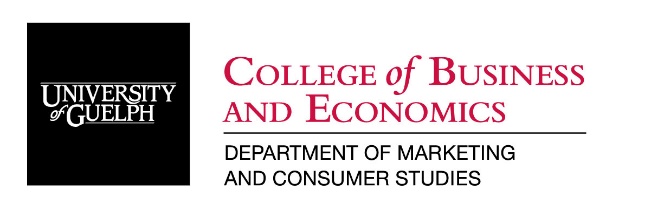 Marketing and Consumer StudiesREAL*4870SUSTAINABLE REAL ESTATEFall 2018__________________________________________________________________________________Instructor:		Paul Kraehling, OPPI Registered Professional Planner (RPP)			PhD Candidate SEDRD. OAC 			Room: MINS 213C 			Email: pkraehli@uoguelph.ca (best way to reach me)			Office Hours: Friday, 1 pm – 2:30 pm, or by appointmentClass Times and Location:	Friday, 2:30 pm – 5:20 pm				MacDonald Hall 232 (MAC232)Course Description and Objectives:The overall objective is for you to leave the class able to apply what you’ve learned to the current sustainability discussion and real estate investment market.  This course is designed to give you an understanding of how topics in sustainability and climate change affect and are affected by real estate and community economics. Focus will be given to:Understanding the reasons for and benefits of sustainability in real estate and planningIdentifying the commercial, residential, and governmental players in sustainable real estate and their rolesDeveloping a knowledge of the major green real estate certification programs worldwideExamining the cause and effect of individual real estate decisions on cities in terms of density and sprawlEvaluating historic, current, and proposed real estate sustainability solutions.The structure of this course requires significant individual study and preparation outside of class.  Each class session will cover major points and concepts contained in the readings as well as much material not covered in the readings (from documentaries, guest speakers, property tours); additionally, class discussion and debate will comprise a large portion of this course.  Therefore, thorough and consistent preparation and participation are necessary to succeed in this class.Course Materials and Resources:This course uses a variety of materials and resources.  One of your primary resources will be the course website (http://courselink.uoguelph.ca). All announcements, required and recommended readings, assignments and updates will be posted here.  Check this site often.  The first three readings are books, available at any bookstore or as ebooks, and may be available used. These books are also available at the Library, on reserve for the course. On-Line Communication:I will be communicating with you via your central email account <uoguelph.ca> from time to time.  You are required to check this account on a regular basis.  Please be advised that I will not edit my mailing list to your hotmail/yahoo etc. account.While I endeavour to check my email daily, students can reasonably expect a response from me within 48/72 hours. Method and Timing of Evaluation:Your performance will be evaluated based on the following:Keep a copy of all of your graded work until final marks have been recorded.  You may be asked to resubmit your work at any time.  A percentage of the course grade is assigned to class participation.  In addition to general participation in class, this grade will largely reflect your contribution to the discussion based on the assigned readings. Insightful comments that reflect thorough reading and comprehension of the materials will ensure a high grade for class participation.  Also, reading quizzes will frequently be administered at the beginning of class. The lowest two quiz grades will be dropped.Attendance is not mandatory. However, it will be difficult to participate if not present in class.Unless you have discussed an extension well ahead of the due date, late penalties of 5%/earned grade/day (including weekends) will be assigned.  Extensions will only be granted on the basis of extenuating circumstances. If you are registered with the Centre for Students with Disabilities and will require some form of accommodation in the completion of the required learning activities for this course, please meet with me during the first week of classes. Keep a copy of all of your graded work until final marks have been recorded.  You may be asked to resubmit your work at any time.  Course Philosophy and Approach:This is structured as a readings course, and the quality will depend largely on what each student puts into the class.  One-third of the time will be in-class lectures from the professor.  One-third will be learning from other third-party sources such as documentaries, guest speakers, and property tours.  The last third will be interactive learning amongst the students, from class and small group discussions, debates, and presentations.  The assignments will support this format, largely preparing the students for the interactive portion of the course. Do not mistake a lack of examinations for an easier course.In this course,  a third of the overall course mark is comprised of group work. The purpose of group interaction is to enable you to share ideas and to improve communication skills. Through interaction, you will discover for yourself the meaning of concepts, the subtleties inherent in everyday business situations, and the rationales for various solutions to managerial problems. To achieve effective interaction, the following is offered to promote success in this activity:1) Attendance.  Because interaction is central, and also because your fellow group members will be relying on you for ideas, your participation in group work and in-class presentations is expected. Valid reasons for absence include serious illness and family emergencies. Studying for exams and completing other assignments are not valid reasons to miss class;2) Preparation.  You are expected to read assigned material in advance and to be fully prepared for the group activity work. Unsupported opinion will not substitute for informed discussion.  Adequate preparation is the only way to avoid embarrassment;3) Group dynamics.  As you are aware, working with others has both advantages and disadvantages. If challenges to working with your groupmates becomes evident, it is expected you attempt to address this with yourselves in a timely manner. Failing this, the instructor may be approached to address any unresolved problems. Course Schedule and Key Dates: Note: The schedule of learning activities may require modification from time to time.  Any changes will be announced in class and/or on the Courselink site.Policies and RegulationsAll students are expected to abide by the University’s academic regulations in the completion of their academic work, as set out in the undergraduate calendar (see http://www.uoguelph.ca/registrar/calendars/undergraduate/current/c08/index.shtml).  Some regulations are highlighted on the following page:Academic Misconduct:The University of Guelph is committed to upholding the highest standards of academic integrity and directs all members of the University community – faculty, staff and students – to be aware of what constitutes academic misconduct and to do as much as possible to prevent academic offences from occurring. The  takes a serious view of academic misconduct and it is your responsibility as a student to be aware of and to abide by the University’s policy. Included in the definition of academic misconduct are such activities as cheating on examinations, plagiarism, misrepresentation, and submitting the same material in two different courses without written permission. To better understand your responsibilities, read the Undergraduate Calendar at: http://www.uoguelph.ca/registrar/calendars/undergraduate/current/c08/c08-amisconduct.shtml You are also advised to make use of the resources available through the Learning Commons (http://www.learningcommons.uoguelph.ca/) and to discuss any questions you may have with your course instructor, teaching assistant, Academic Advisor or Academic Counselor.Students should be aware that faculty have the right to use software to aid in the detection of plagiarism or copying and to examine students orally on submitted work. For students found guilty of academic misconduct, serious penalties, up to and including suspension or expulsion from the University can be imposed.Academic Consideration:Students who find themselves unable to meet course requirements by the deadline or criteria expected because of medical, psychological or compassionate circumstances beyond their control, should review the regulations on Academic Consideration in the Undergraduate Calendar (http://www.uoguelph.ca/undergrad_calendar/c08/c08-ac.shtml) and discuss their situation with the instructor, Program Counsellor or Academic Advisor as appropriate.Religious Holidays:Should a student need to miss scheduled tests, mid-term examinations, final examinations, or requirements to attend classes and participate in laboratories for religious reasons, please advise the instructor within two weeks of the distribution of this course outline so that alternate arrangements can be made. For further information see http://www.uoguelph.ca/registrar/calendars/undergraduate/current/c08/c08-accomrelig.shtmlUniversity Grading Scheme:This course follows the University grading scheme outlined in the University Calendar. https://www.uoguelph.ca/registrar/calendars/undergraduate/current/c08/c08-grds.shtmlCode of Conduct – The Top TenAs a student in the Department of Marketing and Consumer Studies, College of Management and Economics at the University of Guelph, you are a member of a scholarly community committed to improving the effectiveness of people and organizations, and the societies in which they reside, through ground-breaking and engaging scholarship and pedagogy.  We seek to promote a comprehensive, critical and strategic understanding of organizations, including the complex interrelationship between leadership, systems (financial and human) and the broader social and political context.  And, we prepare graduates for leadership roles in which organizational objectives, self-awareness, social responsibility and sustainability are primary considerations.In keeping with this commitment, we expect all of our students (indeed – all members of our community) to act in a professional and respectful manner to fellow students, staff and faculty, as well as to members of the broader university and local community.   This expectation is very much in keeping with your preparation for a professional career.The following conduct is expected of all of our students:Come to class prepared to learn and actively participate (having completed assigned readings, learning activities etc.).Approach your academic work with integrity (avoid all forms of academic misconduct).Arrive on time and stay for the entire class.  If you happen to be late, enter the classroom as quietly as possible.  At the end of class, apologize to the faculty member for the interruption.  If you have to leave class early, alert the faculty member in advance.If you know in advance that you are going to miss a class, send an email to the faculty member letting him/her know that you will be absent, with a brief explanation.While in class, refrain from using any written material (e.g., newspaper) or technology (e.g., the Internet, computer games, cell phone) that is not relevant to the learning activities of that class.  Turn off your cell phone at the start of each class. Listen attentively and respectfully to the points of view of your peers and the faculty member. Don’t talk while others have the floor.Raise your hand when you wish to contribute and wait to be called upon.  Challenge others appropriately, drawing on reason and research rather than unsubstantiated opinion, anecdote and/or emotion.  Keep an open mind and be prepared to have your point of view challenged.When sending emails to faculty, apply principles of business writing; use a professional and respectful style (use a formal salutation, check for spelling and grammatical errors, and avoid slang and colloquial short forms).When making a presentation, wear business dress.10. Provide thoughtful feedback at the completion of all courses (we are committed to continuous improvement but need your input to help us decide what to focus on).     GMGreen Metropolis: Why Living Smaller, Living Closer, and Driving Less are the Keys toSustainability. Owen, D., 2010,SNSuburban Nation: The Rise of Sprawl and the Decline of the American Dream. Duany, A., Plater-Zyberk, E., and Speck, J., 2010. 10th Anniversary Edition.WALKWalkability: How Downtown Can Save America, One Step at a Time. Speck, J., 2012.ACaGBC (2015).   “Canada Green Building Trends:   Benefits Driving the New and RetrofitMarket.” (CL)BBond & Devine (2015). “Certification Matters: Is Green Talk Cheap Talk?” (CL)CEichholtz,  Kok  &  Quigley  (2011).  “Who  Rents  Green?	Ecological  Responsiveness andCorporate Real Estate.” (CL)DDevine  &  Kok  (2015).  “Green  Certification  and  Building  Performance:  Implications  forTangibles and Intangibles.” (CL)ECondon (2004). “Canadian Cities American Cities: Our Differences Are the Same.” (CL)FLeinberger (2007). “Walking In Cities.” (CL)GThompson (2013). “Suburban Sprawl: Exposing Hidden Costs, Identifying Innovations.” (CL)HCrane & Chatman (2003). As Jobs Sprawl, Whither The Commute? (CL)IDiamond & Thompson (2013). The true costs of suburban sprawl. (CL)JGaffney (2013). Widen Main St.? Community Had Other Ideas, and Thrived. (CL)KSilver & Fischer-Baum (2015). Public Transit Should Be Uber’s New Best Friend. (CL)WeightDue DateParticipation10%On-goingReadings Quizzes15%On-goingCritical Book Reviews (2)20%Sept_21, Oct 19Investor Certification Proposal15%Oct 26Government Policy Debates15%Nov 2 - 16City Sustainability Evaluation25%Nov 30ClassDateTopicTopicPre-Class Activities/Readings In-Class Activities & Assessments1Sept 7IntroductionCourse OutlineReview student interestsIntroductionCourse OutlineReview student interests2Sept 14Why Green?Why Green?GM, Ch 1 -33Sept 21Terra-View Developments (site visit  @ Hart Farm) Meeting with David Brix, PresidentTerra-View Developments (site visit  @ Hart Farm) Meeting with David Brix, PresidentGM, Ch 4 - 5GM Review4Sept 28What Green?What Green?SN, Ch 1-3; A                           5Oct 5Who Green? Commercial, Residential & GovernmentWho Green? Commercial, Residential & GovernmentB; C; D                                    October 12 – No ClassOctober 12 – No ClassOctober 12 – No ClassOctober 12 – No ClassSN, Ch 4-8SN, Ch 4-86Oct 19Toronto Tour – (ALL DAY) clear your schedules now Toronto Tour – (ALL DAY) clear your schedules now SN 9-11SN Review7Oct 26Guest speaker(s) & JudgeJennifer Weatherston, Reid’s Heritage Homes, Director of Innovation & IntegrationRogier Holtermans, U of G, Assistant ProfessorGuest speaker(s) & JudgeJennifer Weatherston, Reid’s Heritage Homes, Director of Innovation & IntegrationRogier Holtermans, U of G, Assistant ProfessorWALK, Pt I; EInvestor Certification Proposals8Nov 2Nov 2Cities - IntroWALK, Pt II Steps 1-4; FGov’t Policy Debates9Nov 9Cities - DensityCities - DensityG; H; IGov’t Policy Debates10Nov 16Cities - Sprawl                                                                                                   Cities - Sprawl                                                                                                   WALK; J; KGov’t Policy Debates11Nov 23Cities – Solutions – Last Class DateCities – Solutions – Last Class DateNov 30City Sustainability Analysis